Concours 2020 de l'Association Française des Russisants
"Réalise une vidéo de deux minutes sur le thème : Un peu de Russie en France" Annexe 1 
A remplir et à joindre au formulaire d’inscription 
si l’image de l’enfant mineur participant au concours apparaît dans la vidéo présentée Je soussigné(e), 
Madame / Monsieur …………………………………………………………………………………………………………………………………………
Demeurant au …………………………………………………………………………………………………………………………………………………..
Investi(e) de l’autorité parentale sur le/la mineur(e) ………………………………………………………………………………………..
participant au concours « Réalise une vidéo de deux minutes sur le thème : Un peu de Russie en France » organisé par l’Association Française des Russisants, domiciliée au 9 rue Michelet 75006 Paris. Autorise gracieusement l'Association Française des Russisants à reproduire et diffuser la vidéo contenant l’image de mon enfant, captée dans le cadre du concours, pour publications et communications publiques de l’association, en tous formats (sonore, audiovisuelle ou multimédia), pour permettre la promotion du concours.Autorise l’association à traiter les données personnelles de l’enfant dans le cadre du concours et autres activités de l’association à visées pédagogiques ou culturelles. La durée de traitement des données est limitée à cinq ans. Les données concernées sont le prénom, le nom, l’âge, la classe et l’établissement d’enseignement, l’image du participant. Ces données sont susceptibles d’être utilisées notamment dans le cadre de projections publiques, film, enregistrement, dans l’UE et hors de l’UE, notamment dans les pays russophones, sur le site internet et la page Facebook de l’association. Garantis être en possession de toutes les autorisations de droits à l'image des tiers figurant dans la vidéo présentée au concours par mon enfant (cf. annexe N° 2), l’association ne pouvant être tenue responsable du défaut de ces autorisations.Garantis l'Association Française des Russisants contre tout recours de tiers ayant son objet ou sa cause, principale ou accessoire, dans le contenu des vidéos proposées. Le défaut de ces autorisations autorisera l’association à ne pas donner suite à la candidature. Garantis être titulaire ou dûment autorisé(e) à disposer de l'intégralité des droits de propriété intellectuelle quels qu’ils soient attachés à cette vidéo (extraits vidéo, photos, musique...) (cf. annexe N° 2).

Garantis que la vidéo présentée par mon enfant est une œuvre originale et inédite et cède au profit de l'Association Française des Russisants, à titre non-exclusif : le droit de déposer sur le site de l’association un lien hypertexte qui redirige les utilisateurs vers la vidéo, ainsi qu’à transmettre ce lien dans un cadre associatif pour des visées culturelles et/ou pédagogiques et sans but lucratif, avant et après le concours ; le droit de représenter tout ou partie de l'œuvre, notamment dans le cadre de projections publiques, film, enregistrement, ou sur le site internet et la page Facebook de l’association ; le droit de reproduire et/ou de faire reproduire, en nombre illimité, tout ou partie de l'œuvre, et en tous formats (sonore, audiovisuelle ou multimédia); le droit de traduire tout ou partie de l'œuvre dans une langue étrangère.Je dispose du droit de demander à tout moment à l’association la rectification ou l’effacement des données à caractère personnel, ou le retrait de l’image de mon enfant en adressant un courrier avec accusé de réception à l’adresse de l’Association Française des Russisants, 9 rue Michelet 75006 Paris. Je note qu'il est possible d'adresser une réclamation à la CNIL en cas de litige en ligne ou par voie postale.Fait à : 	……………………………………  le ……………………………………  Signature du responsable légal :(précédée de la mention « Lu et approuvé »)Concours 2020 de l'Association Française des Russisants 
"Réalise une vidéo de deux minutes sur le thème : Un peu de Russie en France" Annexe 2 

A remplir et à joindre au formulaire d’inscription 
si l’image d’un tiers apparaît dans la vidéo présentée Je soussigné(e), 
Madame / Monsieur …………………………………………………………………………………………………………………………………………
Demeurant au …………………………………………………………………………………………………………………………………………………..
Investi(e) de l’autorité parentale sur le/la mineur(e) ……………………………………………………………. (rayer si sans objet)
apparaissant dans la vidéo réalisée par ……………………………………….
dans le cadre du concours « Réalise une vidéo de deux minutes sur le thème : Un peu de Russie en France » organisé par l’ Association Française des Russisants, domiciliée au 9 rue Michelet 75006 Paris.

Autorise gracieusement l'Association Française des Russisants à reproduire et diffuser la vidéo contenant 
mon image / l’image de mon enfant (rayer la mention inutile) 
pour publications et communications publiques de l’association, en tous formats (sonore, audiovisuelle ou multimédia), pour permettre la promotion du concours, notamment dans le cadre de projections publiques, film, enregistrement, dans l’UE et hors de l’UE, notamment dans les pays russophones, ou sur le site internet et la page Facebook de l’association.Autorise l’association, s’il y a lieu, à traiter mes données personnelles dans le cadre du concours et autres activités de l’association à visées pédagogiques ou culturelles. La durée de traitement des données est limitée à 5 ans. Je dispose du droit de demander à tout moment à l’association la rectification ou l’effacement des données à caractère personnel, ou le retrait de l’image en adressant un courrier à l’adresse de l’Association Française des Russisants, 9 rue Michelet 75006 Paris. Je note qu'il est possible d'adresser une réclamation à la CNIL en cas de litige en ligne ou par voie postale.Fait à : 	……………………………………  le ……………………………………  Signature :				(précédée de la mention « Lu et approuvé »)	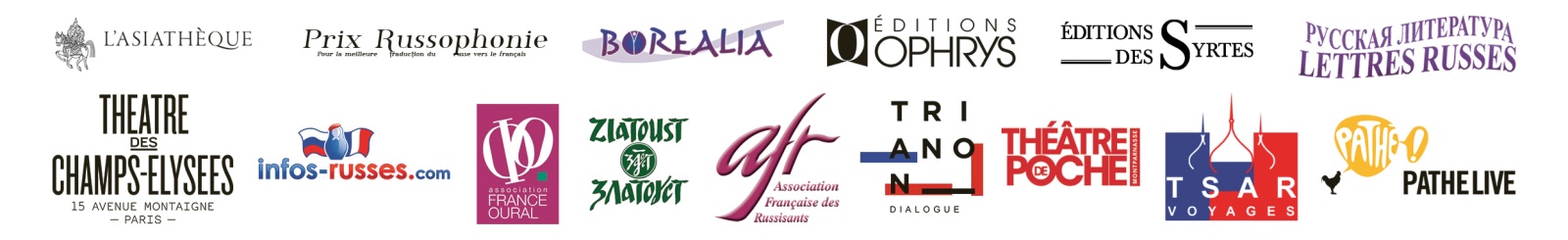 